VÝKAZ ZISKU A ZTRÁTYVÝKAZ ZISKU A ZTRÁTY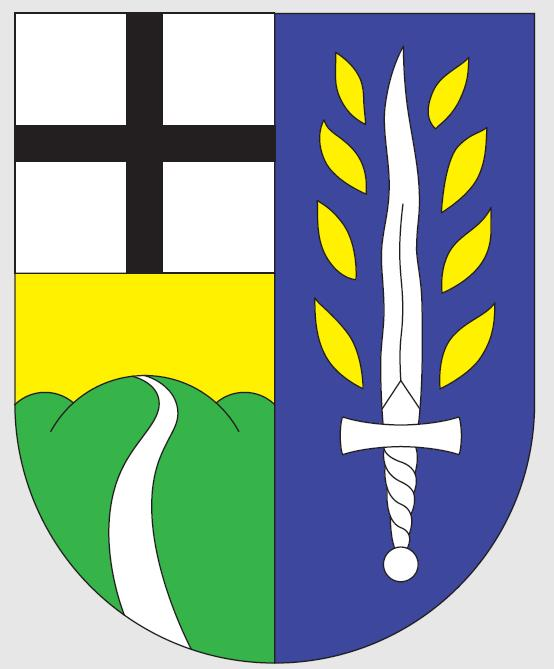 územní samosprávné celky, svazky obcí, regionální rady regionu soudržnostiúzemní samosprávné celky, svazky obcí, regionální rady regionu soudržnosti(v Kč, s přesností na dvě desetinná místa)(v Kč, s přesností na dvě desetinná místa)Období:12 / 2019IČO:00261807Název:Obec Blatno ČísloSyntetickýBěžné obdobíBěžné obdobíMinulé obdobíMinulé obdobípoložkyNázev položkyúčetHlavní činnostHospodářská činnostHlavní činnostHospodářská činnost1234A.A.Náklady celkem16 009 864,87 15 430 795,77 I.I.Náklady z činnosti15 179 666,87 15 318 595,77 1.1.1.Spotřeba materiálu5011 291 435,12 1 127 989,23 2.2.2.Spotřeba energie502246 666,00 280 820,00 3.3.3.Spotřeba jiných neskladovatelných dodávek5034.4.4.Prodané zboží5045.5.5.Aktivace dlouhodobého majetku50623 728,00-6.6.6.Aktivace oběžného majetku5077.7.7.Změna stavu zásob vlastní výroby5088.8.8.Opravy a udržování5112 745 447,18 3 130 872,05 9.9.9.Cestovné512110 737,00 94 727,00 10.10.10.Náklady na reprezentaci513110 563,69 1 438,90 11.11.11.Aktivace vnitroorganizačních služeb51612.12.12.Ostatní služby5183 874 834,56 3 194 766,60 13.13.13.Mzdové náklady5213 143 304,00 3 155 827,00 14.14.14.Zákonné sociální pojištění524892 284,00 878 754,00 15.15.15.Jiné sociální pojištění5258 426,00 7 959,00 16.16.16.Zákonné sociální náklady5272 548,00 950,00 17.17.17.Jiné sociální náklady52818.18.18.Daň silniční53119.19.19.Daň z nemovitostí53220.20.20.Jiné daně a poplatky5381 000,00 22.22.22.Smluvní pokuty a úroky z prodlení54123.23.23.Jiné pokuty a penále542950 882,00 24.24.24.Dary a jiná bezúplatná předání543164 741,28 191 107,83 25.25.25.Prodaný materiál54426.26.26.Manka a škody54727.27.27.Tvorba fondů54828.28.28.Odpisy dlouhodobého majetku5511 877 802,00 1 810 085,00 29.29.29.Prodaný dlouhodobý nehmotný majetek55230.30.30.Prodaný dlouhodobý hmotný majetek55331.31.31.Prodané pozemky554150 854,00 87 423,00 32.32.32.Tvorba a zúčtování rezerv55533.33.33.Tvorba a zúčtování opravných položek55646 039,00-46 662,20 34.34.34.Náklady z vyřazených pohledávek55743 809,00 35.35.35.Náklady z drobného dlouhodobého majetku558489 178,53 324 160,50 36.36.36.Ostatní náklady z činnosti54973 075,51 56 899,46 II.II.Finanční náklady1.1.1.Prodané cenné papíry a podíly5612.2.2.Úroky5623.3.3.Kurzové ztráty5634.4.4.Náklady z přecenění reálnou hodnotou5645.5.5.Ostatní finanční náklady569III.III.Náklady na transfery455 018,00 217 000,00 2.2.2.Náklady vybraných místních vládních institucí na transfery572455 018,00 217 000,00 V.V.Daň z příjmů375 180,00 104 800,00-1.1.1.Daň z příjmů591200 000,00 2.2.2.Dodatečné odvody daně z příjmů595175 180,00 104 800,00-B.B.Výnosy celkem14 775 169,65 14 314 740,76 I.I.Výnosy z činnosti1 814 901,10 1 438 544,44 1.1.1.Výnosy z prodeje vlastních výrobků6012.2.2.Výnosy z prodeje služeb602345 302,85 291 566,32 3.3.3.Výnosy z pronájmu60337 412,53 25 000,40 4.4.4.Výnosy z prodaného zboží604239 559,60 288 789,21 5.5.5.Výnosy ze správních poplatků6056 175,00 7 440,00 6.6.6.Výnosy z místních poplatků606405 288,00 406 017,00 8.8.8.Jiné výnosy z vlastních výkonů609636,12 89 558,48 9.9.9.Smluvní pokuty a úroky z prodlení64110.10.10.Jiné pokuty a penále64211.11.11.Výnosy z vyřazených pohledávek64312.12.12.Výnosy z prodeje materiálu64431 650,50 48 893,00 13.13.13.Výnosy z prodeje dlouhodobého nehmotného majetku64514.14.14.Výnosy z prodeje dlouhodobého hmotného majetku kromě pozemků64615.15.15.Výnosy z prodeje pozemků64770 890,00 62 447,00 16.16.16.Čerpání fondů64817.17.17.Ostatní výnosy z činnosti649677 986,50 218 833,03 II.II.Finanční výnosy1 175,53 1 741,72 1.1.1.Výnosy z prodeje cenných papírů a podílů6612.2.2.Úroky6621 175,53 1 741,72 3.3.3.Kurzové zisky6634.4.4.Výnosy z přecenění reálnou hodnotou6645.5.5.Výnosy z dlouhodobého finančního majetku6656.6.6.Ostatní finanční výnosy669IV.IV.Výnosy z transferů2 154 381,35 2 748 404,68 2.2.2.Výnosy vybraných místních vládních institucí z transferů6722 154 381,35 2 748 404,68 V.V.Výnosy ze sdílených daní a poplatků10 804 711,67 10 126 049,92 1.1.1.Výnosy ze sdílené daně z příjmů fyzických osob6812 819 512,46 2 473 790,66 2.2.2.Výnosy ze sdílené daně z příjmů právnických osob6822 376 355,54 2 295 145,63 3.3.3.Výnosy ze sdílené daně z přidané hodnoty6844 953 865,28 4 677 839,05 4.4.4.Výnosy ze sdílených spotřebních daní6855.5.5.Výnosy ze sdílených majetkových daní686595 588,33 624 760,96 6.6.6.Výnosy z ostatních sdílených daní a poplatků68859 390,06 54 513,62 C.C.Výsledek hospodaření1.1.1.Výsledek hospodaření před zdaněním859 515,22-1 220 855,01-2.2.2.Výsledek hospodaření běžného účetního období1 234 695,22-1 116 055,01-* Konec sestavy *